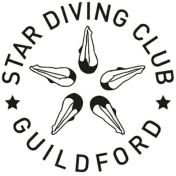 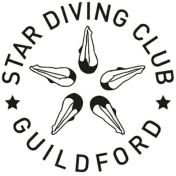 Holiday Course Booking FormCourse fee: £65Emergency Contact Details – to be completed by parent/guardianChild’s Name	     Please insert the information below to indicate the person(s) who should be contacted in case of an incident/accident:Contact name(s) (e.g parent/guardian)      Emergency contact number (s)      Consent By returning this form I agree to my son/daughter/child in my care taking part in club activities.I understand that in the event of any injury or illness all reasonable steps will be taken to contact me, and I give permission for the club or any suitably qualified person to administer any appropriate or necessary medical attention.I consent to the club using appropriate images and photos of my child for purposes relating to promotion and marketing of the club and its activities.Yes  No If ‘Yes’, I consent to the club using the name of my child in conjunction with the above photos. Yes  No During training sessions, the coach may sometimes video the divers so that they can see their dives and better understand where improvements can be made.  These videos will only be used during that training session and will be deleted after use.I consent to video photography of my child for the purposes of training and development only.Yes  No I consent to the club maintaining records and information relating to my child on confidential spreadsheets and databases for the purposes of club administration only.I understand that I have a right to see this information if I so desire, providing I give appropriate notice to the club.Name of parent/guardian:      Signature of parent/guardian      Date      Holiday Course NotesCompleted booking/consent forms and course fees need to be received beforehand. Neither can be taken at the course.Only when completed forms and fees have been received can your place be confirmed.There is no need to go to Spectrum reception and pay. Please make your way directly to the diving pool.The course runs from Tuesday – Friday (3.45pm – 4.45pm).Jewellery must be removed. Long hair is to be tied back and swimming costumes, trunks or shorts to be worn in the pool (no bikinis or long-board shorts). Please remember to bring a towel.Important: Children must be able to swim 25m and be comfortable in deep water without goggles.Spectating from the upper pool deck will be allowed but space might be restricted. Shoes must be removed when entering the pool hall.Spectators must enter and exit using the doors towards the top of the corridor. Only divers are allowed to walk barefooted along poolside to and from the changing rooms.Alternatively, children must be collected promptly each day from the diving pool at 4.45pm.Please bring a drink – no fizzy drinks or juice – and healthy snacks if required. Nut products are not allowed during training and we shall be grateful if you ensure all snacks are nut-free. Diver’s NameDiver’s NameParent’s Surname (if different)      Parent’s Surname (if different)      Parent’s Surname (if different)      Parent’s Surname (if different)      Parent’s Surname (if different)      Parent’s Surname (if different)      Address      Address      Address      Address      Address      Address      Address      Address      Address      Address      Post Code      Post Code      Post Code      Post Code      Post Code      Telephone No.     Telephone No.     Telephone No.     Telephone No.     Telephone No.     Telephone No.     Date of Birth      Date of Birth      Date of Birth      Date of Birth        E-Mail        E-Mail        E-Mail        E-Mail        E-Mail        E-Mail      School      School      School      School      School      School      School      School      School      School      Parent’s/Guardian’s First Names      Parent’s/Guardian’s First Names      Parent’s/Guardian’s First Names      Parent’s/Guardian’s First Names      Parent’s/Guardian’s First Names      Parent’s/Guardian’s First Names      Parent’s/Guardian’s First Names      Medical condition or allergies of which the coaches need to be aware of -	Yes  No If Yes, please give detailsMedical condition or allergies of which the coaches need to be aware of -	Yes  No If Yes, please give detailsMedical condition or allergies of which the coaches need to be aware of -	Yes  No If Yes, please give detailsMedical condition or allergies of which the coaches need to be aware of -	Yes  No If Yes, please give detailsMedical condition or allergies of which the coaches need to be aware of -	Yes  No If Yes, please give detailsMedical condition or allergies of which the coaches need to be aware of -	Yes  No If Yes, please give detailsMedical condition or allergies of which the coaches need to be aware of -	Yes  No If Yes, please give detailsMedical condition or allergies of which the coaches need to be aware of -	Yes  No If Yes, please give detailsMedical condition or allergies of which the coaches need to be aware of -	Yes  No If Yes, please give detailsMedical condition or allergies of which the coaches need to be aware of -	Yes  No If Yes, please give detailsTo help us monitor which of our publicity routes are working best, please indicate where you heard about the club: Spectrum noticeboard  Club website  Other website  Facebook  Instagram  Publicity day at Spectrum  Flyer  Friends  Surrey Advertiser  Other  (please specify)     To help us monitor which of our publicity routes are working best, please indicate where you heard about the club: Spectrum noticeboard  Club website  Other website  Facebook  Instagram  Publicity day at Spectrum  Flyer  Friends  Surrey Advertiser  Other  (please specify)     To help us monitor which of our publicity routes are working best, please indicate where you heard about the club: Spectrum noticeboard  Club website  Other website  Facebook  Instagram  Publicity day at Spectrum  Flyer  Friends  Surrey Advertiser  Other  (please specify)     To help us monitor which of our publicity routes are working best, please indicate where you heard about the club: Spectrum noticeboard  Club website  Other website  Facebook  Instagram  Publicity day at Spectrum  Flyer  Friends  Surrey Advertiser  Other  (please specify)     To help us monitor which of our publicity routes are working best, please indicate where you heard about the club: Spectrum noticeboard  Club website  Other website  Facebook  Instagram  Publicity day at Spectrum  Flyer  Friends  Surrey Advertiser  Other  (please specify)     To help us monitor which of our publicity routes are working best, please indicate where you heard about the club: Spectrum noticeboard  Club website  Other website  Facebook  Instagram  Publicity day at Spectrum  Flyer  Friends  Surrey Advertiser  Other  (please specify)     To help us monitor which of our publicity routes are working best, please indicate where you heard about the club: Spectrum noticeboard  Club website  Other website  Facebook  Instagram  Publicity day at Spectrum  Flyer  Friends  Surrey Advertiser  Other  (please specify)     To help us monitor which of our publicity routes are working best, please indicate where you heard about the club: Spectrum noticeboard  Club website  Other website  Facebook  Instagram  Publicity day at Spectrum  Flyer  Friends  Surrey Advertiser  Other  (please specify)     To help us monitor which of our publicity routes are working best, please indicate where you heard about the club: Spectrum noticeboard  Club website  Other website  Facebook  Instagram  Publicity day at Spectrum  Flyer  Friends  Surrey Advertiser  Other  (please specify)     To help us monitor which of our publicity routes are working best, please indicate where you heard about the club: Spectrum noticeboard  Club website  Other website  Facebook  Instagram  Publicity day at Spectrum  Flyer  Friends  Surrey Advertiser  Other  (please specify)     Tuesday 28th May – Friday 31st May 2024, 15.45 – 16.45 (pool only)Course fee: £65Tuesday 28th May – Friday 31st May 2024, 15.45 – 16.45 (pool only)Course fee: £65Tuesday 28th May – Friday 31st May 2024, 15.45 – 16.45 (pool only)Course fee: £65Tuesday 28th May – Friday 31st May 2024, 15.45 – 16.45 (pool only)Course fee: £65Tuesday 28th May – Friday 31st May 2024, 15.45 – 16.45 (pool only)Course fee: £65Tuesday 28th May – Friday 31st May 2024, 15.45 – 16.45 (pool only)Course fee: £65Tuesday 28th May – Friday 31st May 2024, 15.45 – 16.45 (pool only)Course fee: £65Tuesday 28th May – Friday 31st May 2024, 15.45 – 16.45 (pool only)Course fee: £65Tuesday 28th May – Friday 31st May 2024, 15.45 – 16.45 (pool only)Course fee: £65Tuesday 28th May – Friday 31st May 2024, 15.45 – 16.45 (pool only)Course fee: £65Gymnastics/Diving experience	Yes   No If Yes, please give details:      Gymnastics/Diving experience	Yes   No If Yes, please give details:      Gymnastics/Diving experience	Yes   No If Yes, please give details:      Gymnastics/Diving experience	Yes   No If Yes, please give details:      Gymnastics/Diving experience	Yes   No If Yes, please give details:      Gymnastics/Diving experience	Yes   No If Yes, please give details:      Gymnastics/Diving experience	Yes   No If Yes, please give details:      Gymnastics/Diving experience	Yes   No If Yes, please give details:      Gymnastics/Diving experience	Yes   No If Yes, please give details:      Gymnastics/Diving experience	Yes   No If Yes, please give details:      Signature of Parent/Guardian:Signature of Parent/Guardian:Signature of Parent/Guardian:	Date:	Date:	Date:Our preferred payment method is by BACS:Barclays BankStar Diving Club 20 35 3560691429Reference: ‘Name HC’Please email the completed booking/consent form to membership@stardiving.org